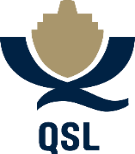 TECHNICIEN(NE) EN GÉNIE CIVILPASSION – SOUCI DU CLIENT – EXCELLENCE OPÉRATIONNELLE – LA RÉUSSITE SUR MESUREFondée il y a plus de 40 ans, QSL est un leader dans l’industrie maritime et se démarque par ses solutions innovantes et sur mesure pour ses clients, d’où la promesse : QSL, la réussite sur mesure. Opérateur de terminaux maritimes à l’échelle nord-américaine et en forte croissance, QSL bénéficie d’une forte culture de gestion basée sur la santé et la sécurité au travail, la passion du métier, le souci du client et l’excellence opérationnelle.POSTE – TECHNICIEN(NE) EN GÉNIE CIVILLe technicien en génie civil agit à titre surveillant sur différents chantiers de construction. Il est responsable de la réalisation des dessins techniques, des journaux de chantier, des devis et des plans. Il aura l’occasion de travailler dans un milieu industriel et portuaire où les nouvelles technologies font partie intégrante de son quotidien.Lieu : 961 boulevard Champlain, Québec, QC, G1k 4J9 CanadaAU QUOTIDIEN VOUS AUREZ À :Surveiller les travaux réalisés en chantier et assurer la conformité des plans et devis;Réaliser des calculs de quantités à l’aide du logiciel Civil 3D;Préparer des décomptes progressifs et des demandes de paiement;Assurer le respect des échéanciers et la conformité des ouvrages, plans et devis;Assurer le suivi de la documentation de chantier et des documents d’ingénierie;Assister le gérant de projet pour la coordination entre les divers intervenants techniques;Réaliser les demandes d’achats pour l’équipe de projets;Réaliser les dessins techniques des travaux d’infrastructures et autres projets spéciaux à l’aide du logiciel AutoCAD;Assister les ingénieurs dans leurs tâches de conception de plans, devis et études;Appliquer les normes relatives à la SSE;Participer aux réunions de chantier;Toutes autres tâches connexes.UN TRAVAIL PLUS GRAND QUE NATURE - DÉFI – ACTION – LEADERSHIP – TRAVAIL EXTÉRIEURCE QU’IL FAUT POUR RÉUSSIR :Technique en génie civil;Détenir une carte ASP construction;3 à 5 ans d’expérience pertinente dans le domaine;Intérêts marqués pour les projets spéciaux, la conception et la surveillance de chantier;Bonne connaissance des normes et de la façon de faire du MTQ;Bonne connaissance de la suite MS Office, AutoCAD et CIVIL 3D;Bonne connaissance écrite et orale du français et de l’anglais;Disponibilité pour des déplacements occasionnels sur différents chantiers du territoire.L’emploi du masculin a pour but de faciliter la lecture du texte. JOIGNEZ-VOUS À UNE ÉQUIPE DE PASSIONNÉS! BIENVENUE CHEZ VOUS!Vous pouvez nous envoyer votre C.V. à l’attention du rh@qsl.com. 